COURSE INFORMATON COURSE INFORMATON COURSE INFORMATON COURSE INFORMATON COURSE INFORMATON COURSE INFORMATON Course TitleCodeSemesterL+P HourCreditsECTSCriminal Procedure Law IILAW 4128     2+133PrerequisitesLanguage of InstructionTurkish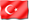 Course LevelFirst Cycle (Bachelor’s Degree)Course TypeMandatoryCourse CoordinatorAsst. Prof. Onur ÖzcanInstructorsAsst. Prof. Onur ÖzcanAssistantsRes. Asst. Ülkem Cansu Aygün KarakoyunluRes. Asst. Eşref Barış BörekçiRes. Asst. Ece Çağlayan Candelen GoalsExplaining principles and rules of criminal procedure, especially for the prosecution phase, and provisions on legal remedies by comparing the literature and practice.ContentExamining subjects such as, indictment, role of victims, jurisdiction ratione materiae and ratione loci, exclusion and recusation of criminal judge, notification of criminal decisions and respite, trial, legal remedies.Learning Outcomes Program Learning OutcomesTeaching Methods Assessment Methods 1) Explains principles and rules of criminal prosecution1,2,3,4,9,10,111,2,3A2) Explains the concept of evidence, forms of gathering, presenting and evaluating evidence1,2,3,9,10,111,2,3,4A3) Determines criminal procedure measures, the terms of criminal procedure measures and their forms of application1,2,3,4,9,101,2,3,4A, C4) Determines applicable rules for any problem related with criminal prosecution1,2,3,4,9,10,111,2,3,4A5) Gains the ability to discuss and solve the problems of legislature and practice1,3,4,5,9,10,111,2,3A, CTeaching Methods: 1: Lecture, 2: Question-Answer, 3: Discussion, 4: Case study / practical course Assessment Methods: A: Testing, B: Presentation C: HomeworkCOURSE CONTENTCOURSE CONTENTCOURSE CONTENTWeekTopicsStudy Materials1Mediation, suspension of the indictment2Dismissal of proceedings, indictment, expectance of indictment 3Jurisdiction ratione materiae and ratione loci4Connection between cases and merging of proceedings5Preconditions of prosecution6Subjects in criminal prosecution phase, recusation of the criminal judge, role of the victims7MIDTERM 8Procedural acts, notification and respite 9Phase of preparation of trial10The trial phase, its characteristics and proceedings11Judgment, suspension of the announcement of judgment12Legal remedies I – Objection13Legal remedies II – Appeal, cassation14Extraordinary legal remediesRECOMMENDED SOURCESRECOMMENDED SOURCESTextbookKunter / Yenisey / Nuhoğlu; Muhakeme Hukuku Dalı Olarak Ceza Muhakemesi HukukuAdditional ResourcesCentel / Zafer; Ceza Muhakemesi Hukuku, 9.b., Seçkin, Ankara 2012Ünver / Hakeri; Ceza Muhakemesi HukukuÖzbek / Kanbur / Doğan / Bacaksız / Tepe; Ceza Muhakemesi HukukuMATERIAL SHARINGMATERIAL SHARINGDocumentsAssignmentsExamsASSESSMENTASSESSMENTASSESSMENTIN-TERM STUDIESNUMBERPERCENTAGEMid-terms1100Total100CONTRIBUTION OF FINAL EXAMINATION TO OVERALL GRADE60CONTRIBUTION OF IN-TERM STUDIES TO OVERALL GRADE40Total100COURSE CATEGORYExpertise/Field CoursesCOURSE'S CONTRIBUTION TO PROGRAMCOURSE'S CONTRIBUTION TO PROGRAMCOURSE'S CONTRIBUTION TO PROGRAMCOURSE'S CONTRIBUTION TO PROGRAMCOURSE'S CONTRIBUTION TO PROGRAMCOURSE'S CONTRIBUTION TO PROGRAMCOURSE'S CONTRIBUTION TO PROGRAMCOURSE'S CONTRIBUTION TO PROGRAMNoProgram Learning OutcomesContributionContributionContributionContributionContributionContributionNoProgram Learning Outcomes123451Ability to comprehend, solve, and to attain analytical and critical thought processesX2Within the ambit of lifelong learning, to direct continuous renewal and cultivation of knowledge attained in the field of lawX3To master legal resources and legal precedents; to be able to conduct comparative legal analyses in national and international legal arenasX4To improve settlement options; to implement creative and innovative solutionsX5To be equippet with comprehensive and comparative knowledge gained through the study of law, enabling the transfer of this knowledge into the social and economic fields. To attain analytical thinking between cross disciplinesX6To attain the ability to comprehend and solve legal problems pertaining to global economyX7To obtain knowledge of current legal subjects, through the aid of the English languageX8To be able to utilize proficiency at an intermediate level foreign languageX9To attain professional and scientific ethical tenants in the field of law, as well as in society at largeX10To attain the ability to write, speak and listen effectively, in the field of lawX11To be open-minded, to be tolerant of different ideas, to be constructive, to have self-confidence, and to be responsible both during individual studies and/or during team studies. To work effectively and efficientlyXECTS ALLOCATED BASED ON STUDENT WORKLOAD BY THE COURSE DESCRIPTIONECTS ALLOCATED BASED ON STUDENT WORKLOAD BY THE COURSE DESCRIPTIONECTS ALLOCATED BASED ON STUDENT WORKLOAD BY THE COURSE DESCRIPTIONECTS ALLOCATED BASED ON STUDENT WORKLOAD BY THE COURSE DESCRIPTIONActivitiesQuantityDuration
(Hour)Total
Workload
(Hour)Course Duration (Including the exam week: 16x Total course hours)14342Hours for off-the-classroom study (Pre-study, practice)14     228Mid-terms122Final examination133Total Work Load     75Total Work Load / 25 (h)3ECTS Credit of the Course3